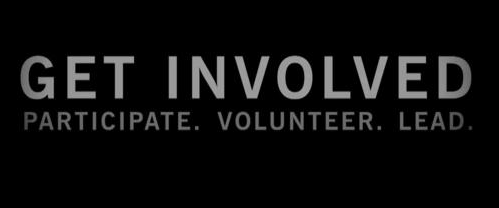 FIU’S CUBAN AMERICAN STUDIES ASSOCIATION (CASA)Now recruiting new members!  You’re invited to our Welcoming Reception and Meeting  Serving FREE PIZZA & DRINKS ON:DATE:	TUESDAY, OCT. 10, 2017TIME: 	12:30-1:30pmLOCATION:  GREEN LIBRARY ROOM 220 (GL220)JOIN US… MAKE A DIFFERENCE… SHOW YOUR PRIDE… MEET NEW FRIENDS… ENRICH YOUR RESUME & BENEFIT FROM NETWORKING OPPORTUNITIES(FOR FURTHER INFORMATION CALL 305-348-7275)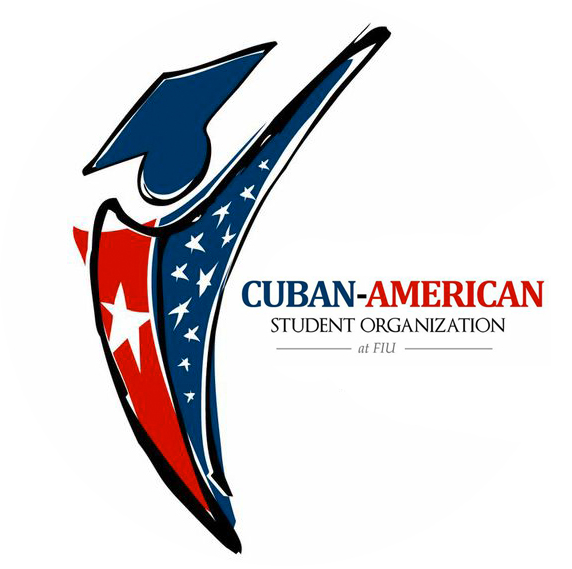 